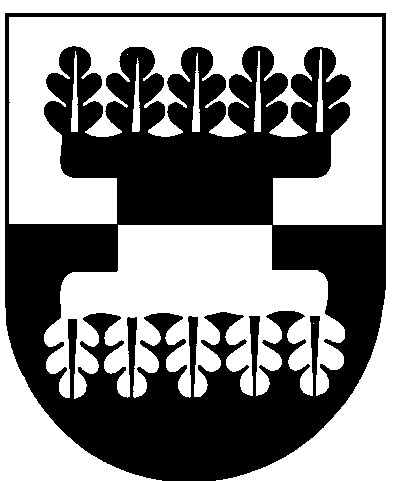 ŠILALĖS RAJONO SAVIVALDYBĖS ADMINISTRACIJOSDIREKTORIUSĮSAKYMASDĖL VĖJO JĖGAINIŲ IŠDĖSTYMO IR TERITORIJOS RIBŲ NUSTATYMO ŠILALĖS RAJONO SAVIVALDYBĖS TRAKSĖDŽIO SENIŪNIJOS, LAUKUVOS SENIŪNIJOS IR ŠILALĖS KAIMIŠKOSIOS SENIŪNIJOS TERITORIJOJE SPECIALIOJO PLANO KOREGAVIMO RENGIMO PLANAVIMO DARBŲ PROGRAMOS TVIRTINIMO2019 m. kovo 1 d. Nr. DĮV - 232ŠilalėVadovaudamasi Lietuvos Respublikos teritorijų planavimo įstatymo 30 straipsnio 4 dalimi, Lietuvos Respublikos vietos savivaldos įstatymo 29 straipsnio 8 dalies 14 punktu, Šilalės rajono savivaldybės tarybos 2015 m. lapkričio 26 d. sprendimu Nr. T1-272 „Dėl leidimo koreguoti vėjo jėgainių išdėstymo ir teritorijos ribų nustatymo Šilalės rajono savivaldybės Traksėdžio seniūnijos, Laukuvos seniūnijos ir Šilalės kaimiškosios seniūnijos teritorijoje specialųjį planą“, Šilalės rajono savivaldybės administracijos direktoriaus 2016 m. sausio 6 d. įsakymu Nr. DĮV-15 „Dėl teritorijų planavimo proceso iniciavimo“, Šilalės rajono savivaldybės administracijos veiklos nuostatų, patvirtintų Šilalės rajono savivaldybės tarybos 2008 m. gruodžio 23 d. sprendimu Nr.T1-437 „Dėl Šilalės rajono savivaldybės administracijos veiklos nuostatų patvirtinimo“, 24 punktu:   1. T v i r t i n u  Vėjo jėgainių išdėstymo ir teritorijos ribų nustatymo Šilalės rajono savivaldybės Traksėdžio seniūnijos, Laukuvos seniūnijos ir Šilalės kaimiškosios seniūnijos teritorijoje specialiojo plano koregavimo rengimo planavimo darbų programą (pridedama).2. P a v e d u  paskelbti informaciją apie šį įsakymą Lietuvos Respublikos teritorijų planavimo dokumentų rengimo ir teritorijų planavimo proceso valstybinės priežiūros informacinėje sistemoje, Šilalės rajono savivaldybės interneto svetainėje www.silale.lt ir Laukuvos seniūnijos skelbimų lentoje. Šis įsakymas gali būti skundžiamas Lietuvos Respublikos administracinių bylų teisenos įstatymo nustatyta tvarka Lietuvos administracinių ginčų komisijos Klaipėdos apygardos skyriui (H. Manto g. 37, Klaipėda) arba Regionų apygardos administracinio teismo Klaipėdos rūmams (Galinio Pylimo g. 9, 91230 Klaipėda) per vieną mėnesį nuo šio įsakymo paskelbimo dienos.Administracijos direktoriaus pavaduotoja,	                                                 Vera Macienėpavaduojanti direktorių		                                